Воспитанники второй  младшей группы №13 «Буратино» под руководством воспитателя Жанны Викторовна Калиниченко  сделали своми руками коллективное поздравление для своих дорогих мам и бабушек к Международному Женскому дню 8 марта.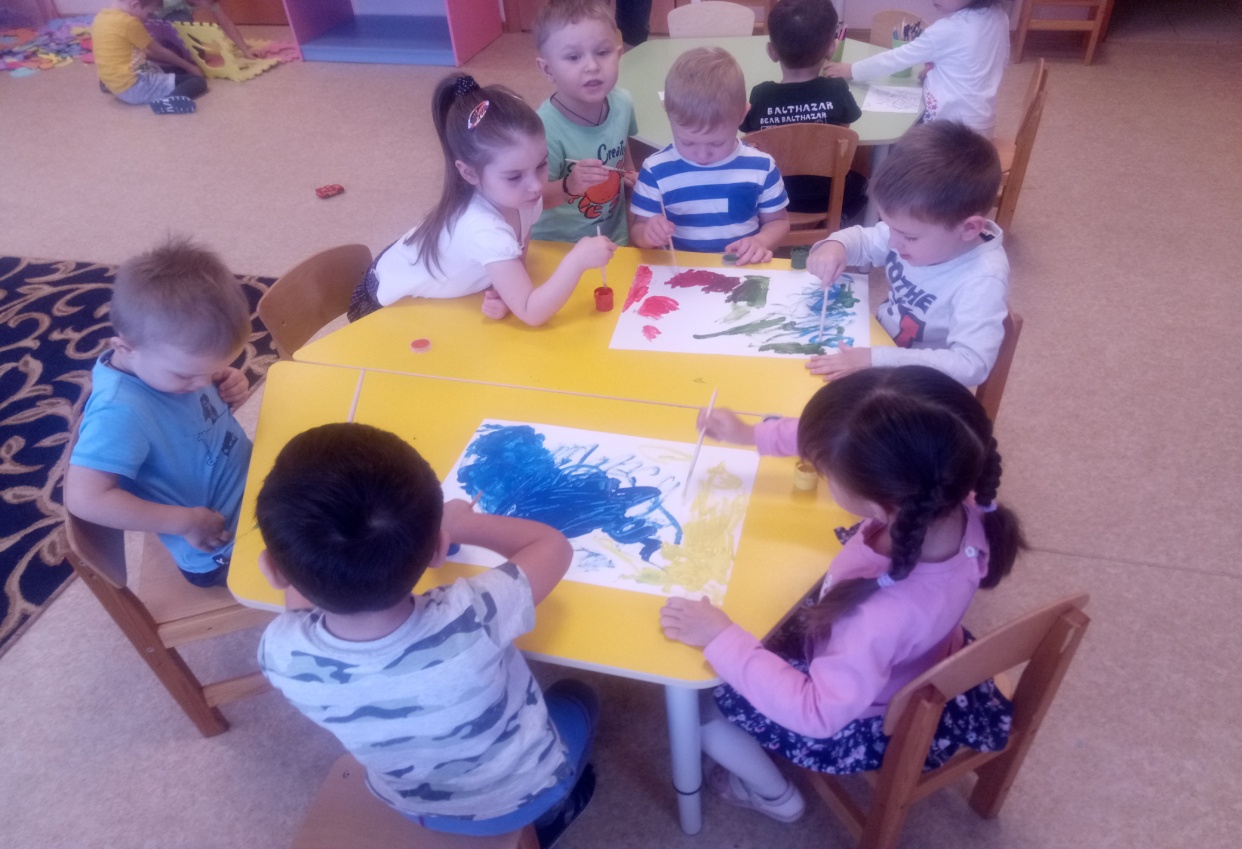 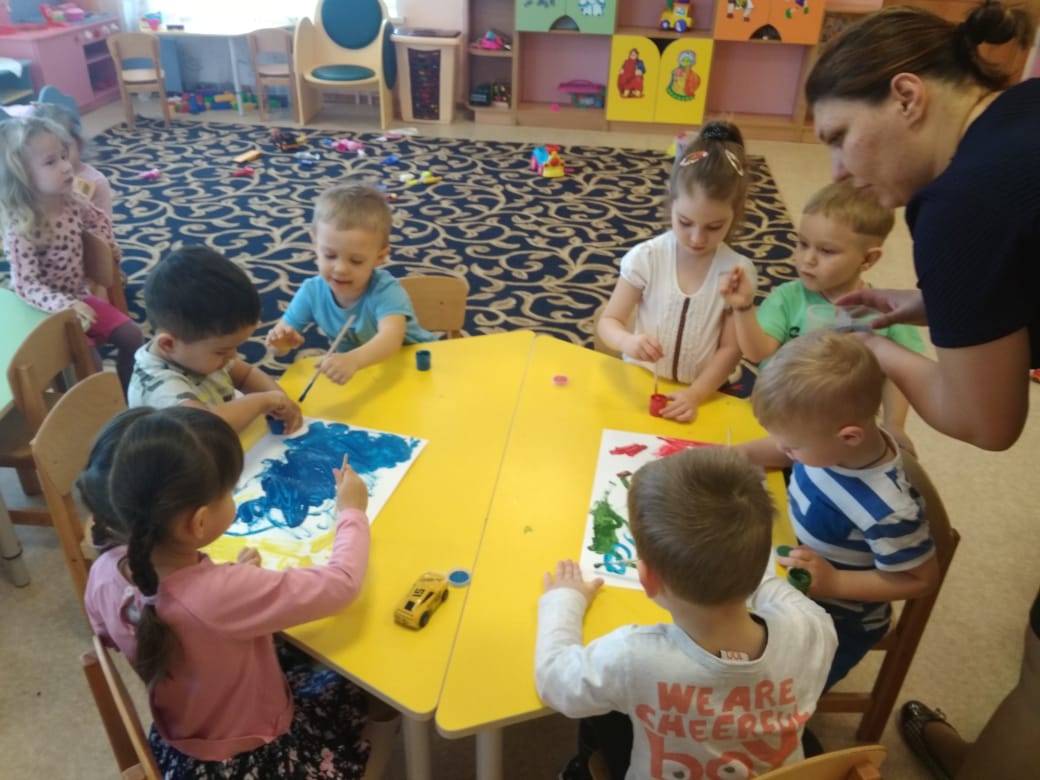 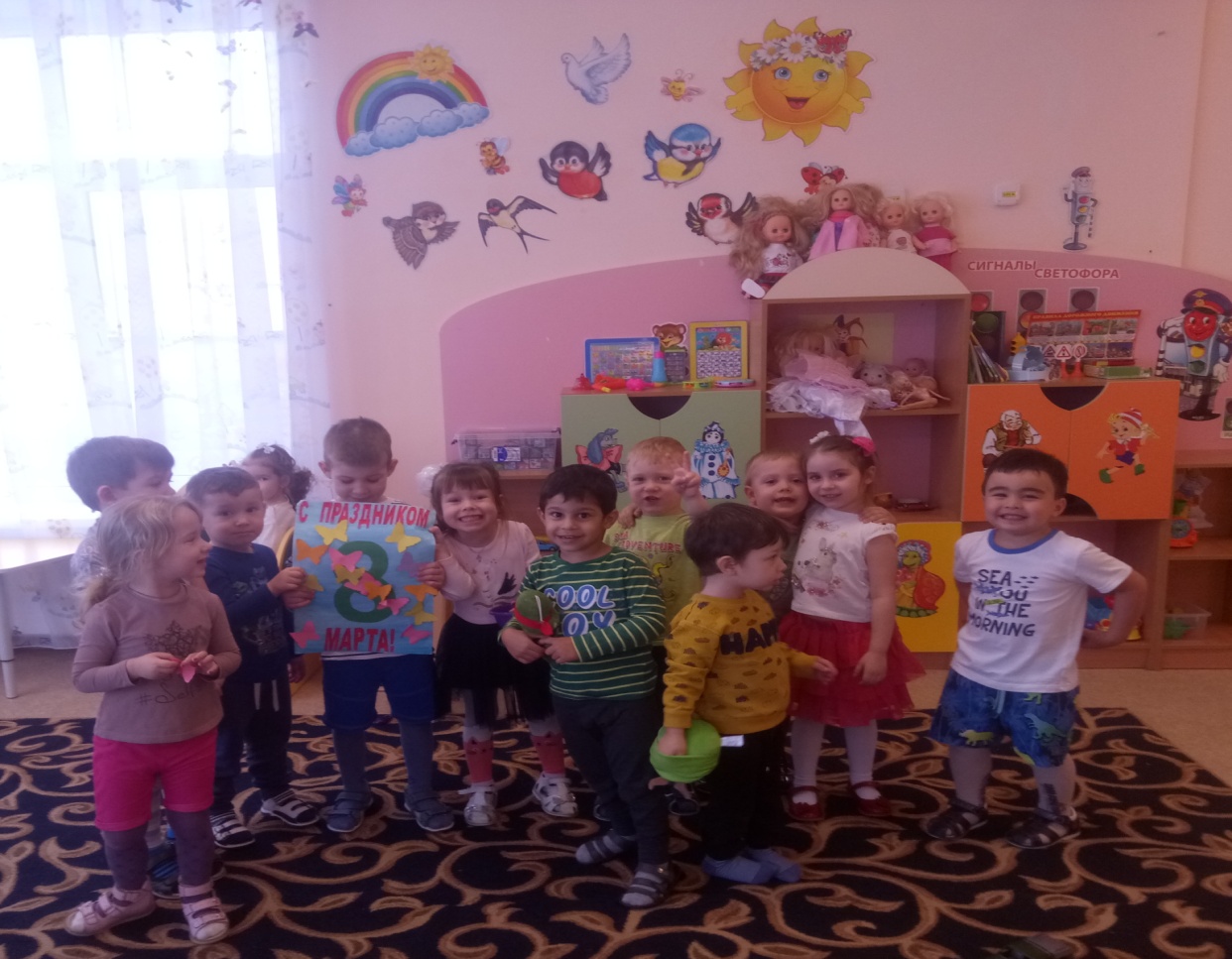 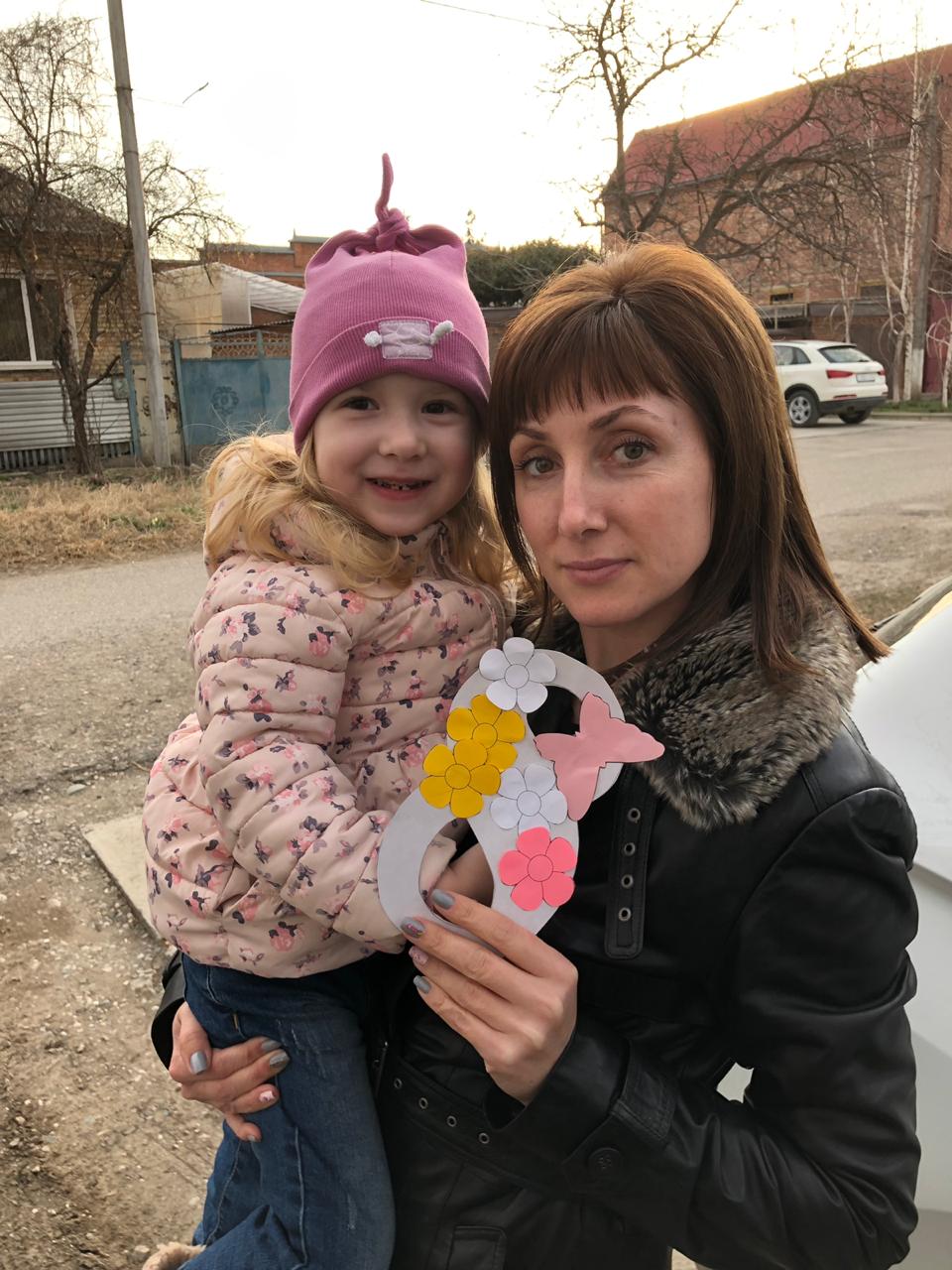 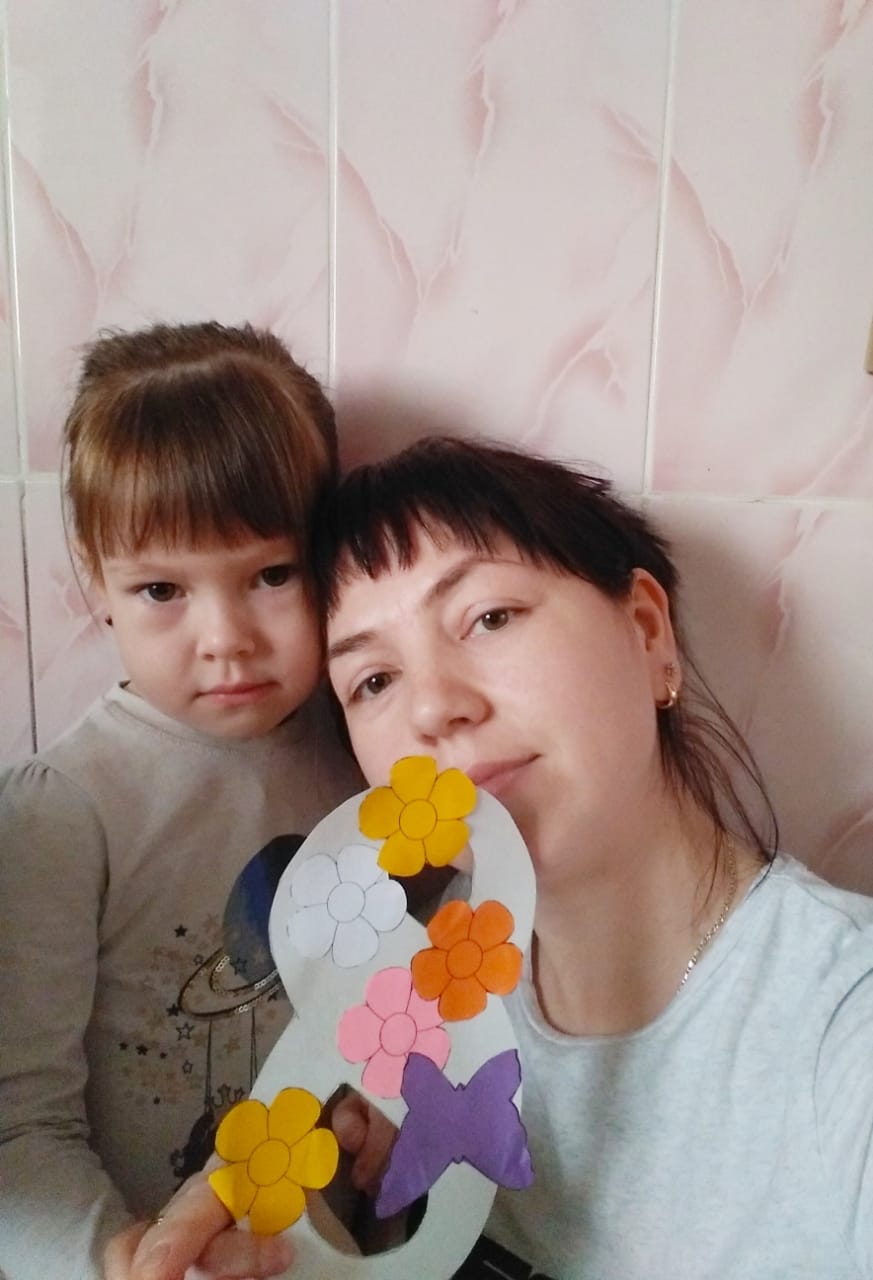 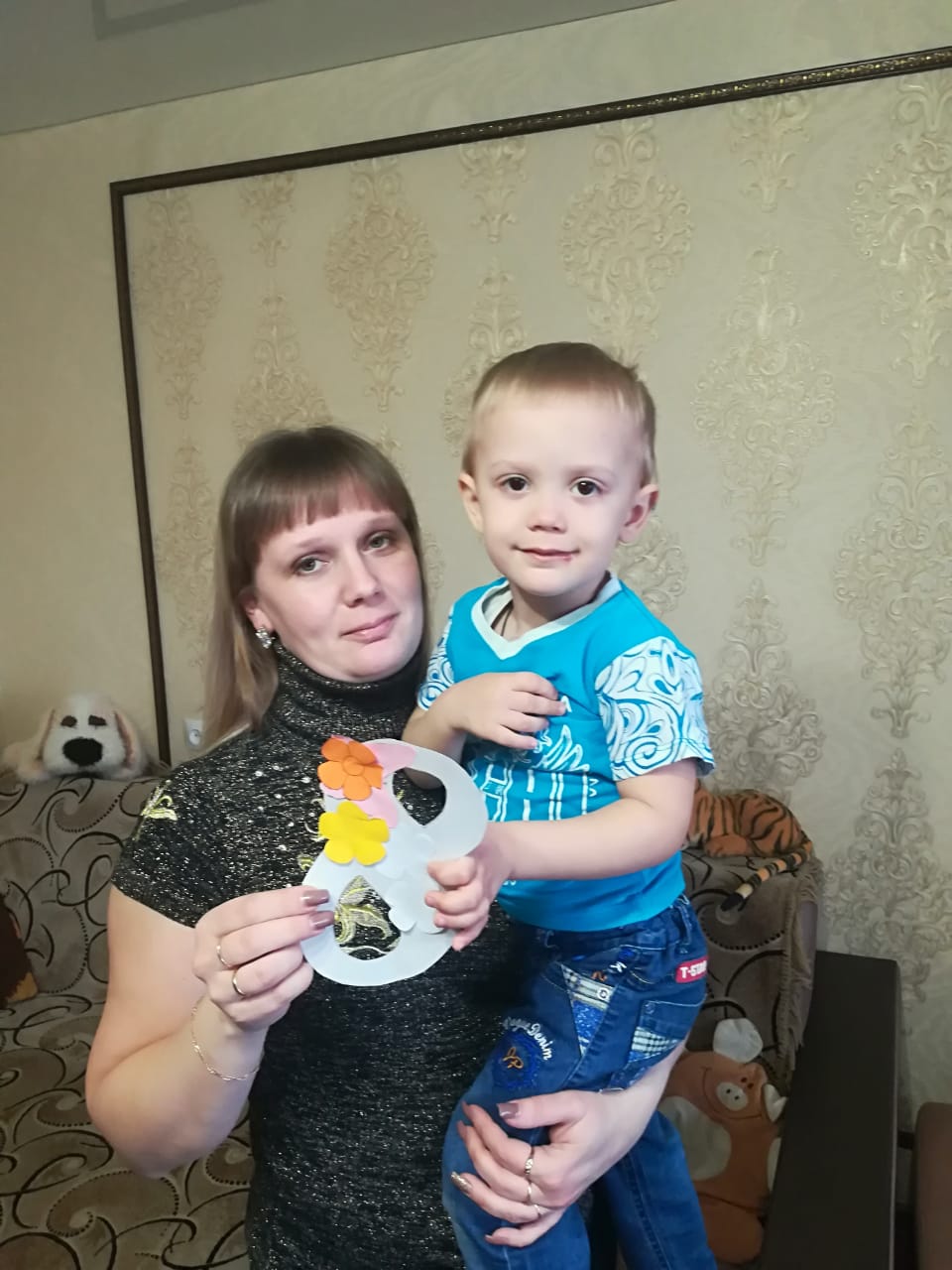 